Lobos, 11 de febrero de 2022.-Sra. Secretaria de Asuntos DocentesDistrito Lobos        	La Dirección del Instituto Superior de Formación Docente y Técnica Nº 43 de Lobos, en el marco de la Resolución Nº 5886/03 y su modificatoria del ANEXO I, Resolución N° 1161/20, solicita a Ud. realice la difusión y convocatoria de aspirantes a la cobertura de las horas y/o módulos que se detallan a continuación:-CARRERA: PROFESORADO DE TERCER CICLO DE LA EDUCACIÓN GENERAL BÁSICA Y DE LA EDUCACIÓN POLIMODAL EN FÍSICA-Resol. Nº  13259/99 - 24/03-Perfil Docente: -AÑO/CURSO: 3°-PERSPECTIVA/ESPACIO: Electromagnetismo y Termodinámica y Laboratorio-CARGA HORARIA: 3 módulos semanales. SITUACIÓN DE REVISTA: Provisional-MOTIVO: Apertura de Curso-LAPSO: ciclo lectivo 2022-TURNO: VESPERTINO-HORARIO: vierne de 19:00 a 22:00 hsCRONOGRAMA PREVISTO:-DIFUSIÓN E INSCRIPCIÓN (ambas en simultáneo): desde el 14/02/2022  al 19/02/2022INSCRIPCION: LINK FORMULARIO: https://forms.gle/QQv4qxGRFwCe8dxh7PRESENTACIÓN DE LA PROPUESTA: siguiendo la guía en el sitio www.isfdyt43-bue.infd.edu.ar  organización y gestión institucional/concursos/guía para la elaboración de propuestas pedagógicas.La presentación de propuesta debe ser enviada EN FORMATO PDF adjunto al formulario de inscripción, presentar dos archivos, uno identificado y otro sin identificación personal ( apellido y nombre). Pueden consultar los contenidos en esta planilla de difusión, en la página WEB o solicitarlos al correo isfdyt43lobos@abc.gob.arANEXO III Y DOCUMENTACIÓN RESPALDATORIA: adjuntar EN FORMATO PDF AL FORMULARIO DE INSCRIPCIÓN, siguiendo las indicaciones publicadas en el sitio www.isfdyt43-bue.infd.edu.ar – organización y gestión institucional/concursos/guía práctica para la presentación de títulos y antecedentesCOMISIÓN EVALUADORA: Estará integrada por una Autoridad de instituto, un Representante del CAI,,dos Especialistas del área y un Alumno avanzado. NOTIFICACION - PROCEDIMIENTO - REQUISITOS: Siguiendo las indicaciones mencionadas en el punto “Difusión e inscripción”-FECHA DE NOTIFICACIÓN DE PUNTAJES DE PROPUESTAS, ANTECEDENTES Y MIEMBROS DE LA COMISIÓN EVALUADORA:   A confirmar. Se notificará vía correo electrónico. -RECUSACIÓN /EXCUSACIÓN: Fecha a confirmar. Una vez recibida la notificación de puntaje contarán con 3 días corridos para la recusación/excusación, vía correo electrónico a isfdyt43lobos@abc.gob.ar-FECHA DE ENTREVISTA:   fecha a confirmar. Se notificará vía correo electrónico, WhatsApp, teléfono.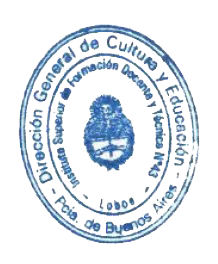 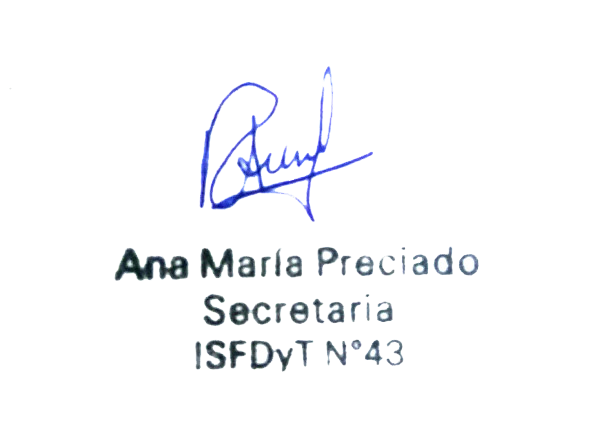 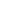                                         Sello                                           			………………………………….               Firma y sello de AutoridadElectromagnetismo y Termodinámica y LaboratorioContenidos:Electricidad y electromagnetismo • Electrostática y magnetostática. Campos y potencial. Leyes de Coulomb y de Gauss. • Inducción electromagnética. Campo electromagnético. Ecuaciones de Maxwell. • Ondas y espectro electromagnético. Electromagnetismo y relatividad especial. • Circuitos de corriente alterna. • Semiconductores. Introducción a la electrónica. Termodinámica • Temperatura, calor y energía térmica. • Teoría cinética de los gases. Ecuación de estado. Distribución de Maxwell-Boltzmann. • Primer Principio de la Termodinámica. Transformaciones de los gases perfectos- • Segundo principio de la Termodinámica. Entropía e irreversibilidad. • Introducción a la mecánica estadística. Expectativas de Logro - Conocimiento de los principios y leyes que rigen los fenómenos térmicos y electromagnéticos, incluyendo aplicaciones en objetos tecnológicos de uso habitual. - Aplicación de los principios y leyes del Electromagnetismo a la explicación de hechos naturales y procesos tecnológicos. - Aplicación de la Teoría Cinética y de la Mecánica Estadística a la comprensión del comportamiento termodinámico de diversos sistemas materiales. - Planteamiento, aplicación y resolución de problemas en laboratorio, relacionado con fenómenos térmicos y electromagnéticos